CZECH TECHNICAL UNIVERSITY IN PRAGUE 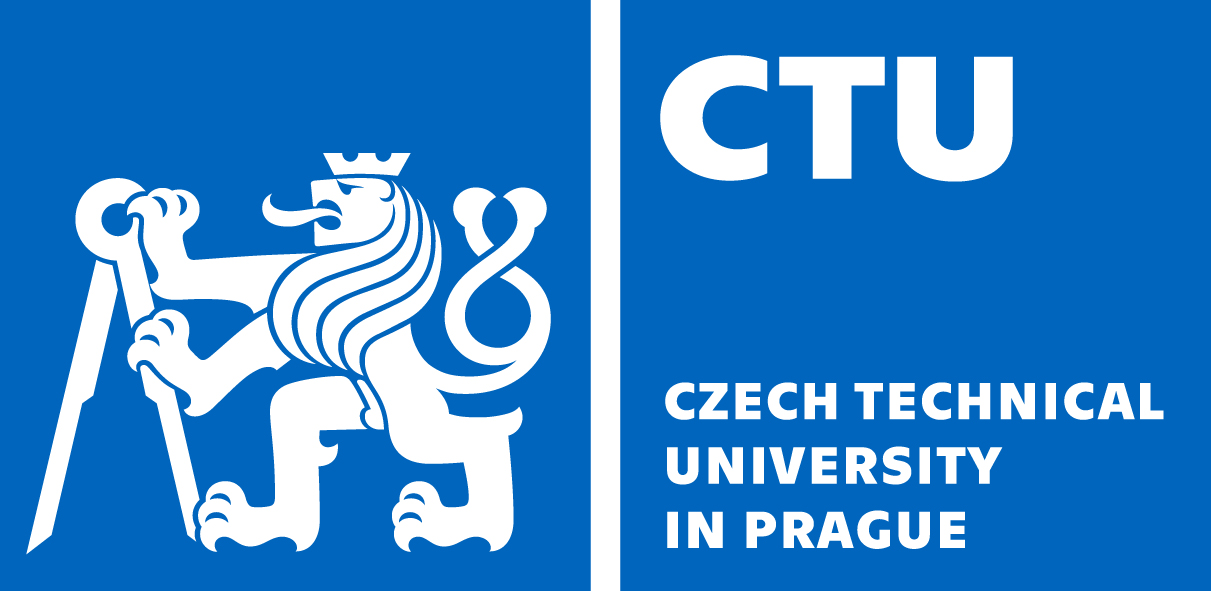 Faculty of Civil EngineeringThákurova 7, 166 29 Praha 6DECLARATIONPh.D. student’s name:      Title of the doctoral thesis:      I hereby declare that this doctoral thesis is my own work and effort written under the guidance of the tutor Tutor’s Name.All sources and other materials used have been quoted in the list of references.The doctoral thesis was written in connection with research on the project:      	signatureIn Prague on